新疆师范大学2013年招收特岗教师在职攻读教育硕士专业学位学科方向招生目录学位代码：045100    单位名称：新疆师范大学       单位代码：10762附件二：2013年特岗教师在职攻读教育硕士专业学位资格审查表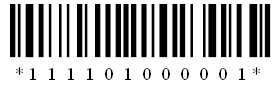 报考学校：                        所在省市：                      报名时间：学院专业代码专业名称研究方向复试考试科目教育科学学院045101教育管理教育管理①政治理论②教育管理学③综合素质面试教育科学学院045116心理健康教育心理健康教育①政治理论②学校心理辅导③综合素质面试教育科学学院045114现代教育技术学中学信息技术①政治理论②教育技术基本理论、教学设计③综合素质面试法经学院045102学科教学（思政）中学思想政治教学①政治理论②思想政治学科教学论③综合素质面试文学院学科教学（语文）中学语文教学①政治理论②中学语文教学论③综合素质面试文学院045103学科教学（语文）中学维语文教学①政治理论②维吾尔语文教学论③综合素质面试语言学院学科教学（语文）中学汉语教学①政治理论②汉语教学论③综合素质面试数学科学学院045104学科教学（数学）中学数学教学①政治理论②数学教育概论③综合素质面试物理与电子工程学院045105学科教学（物理）中学物理教学①政治理论②物理教学论③综合素质面试化学化工学院045106学科教学（化学）中学化学教学①政治理论②化学教学论③综合素质面试生命科学学院045107学科教学（生物）中学生物教学①政治理论②生物学教学论③综合素质面试历史与民族学学院045109学科教学（历史）中学历史教学①政治理论②历史教学论③综合素质面试地理科学与旅游学院045110学科教学（地理）中学地理教学①政治理论②地理教学论③综合素质面试初等教育学院045115小学教育小学教育①政治理论②小学教育课程与教学 ③综合素质面试外国语学院045108学科教学（英语）中学英语教学政治理论②英语教学法③综合素质面试姓名姓名姓名性别性别性别性别性别性别性别出生日期出生日期出生日期出生日期出生日期出生日期出生日期出生日期年   月   日年   月   日年   月   日年   月   日年   月   日年   月   日年   月   日年   月   日年   月   日年   月   日年   月   日年   月   日电子照片取得复试资格后打印(加盖任教学校公章)电子照片取得复试资格后打印(加盖任教学校公章)籍贯籍贯籍贯民族民族民族民族民族民族电子照片取得复试资格后打印(加盖任教学校公章)电子照片取得复试资格后打印(加盖任教学校公章)身份证件号码身份证件号码身份证件号码身份证件号码身份证件号码电子照片取得复试资格后打印(加盖任教学校公章)电子照片取得复试资格后打印(加盖任教学校公章)参加工作时间参加工作时间参加工作时间参加工作时间参加工作时间年    月年    月年    月年    月年    月年    月年    月年    月年    月年    月年    月年    月年    月近三年工作考核情况近三年工作考核情况近三年工作考核情况近三年工作考核情况近三年工作考核情况近三年工作考核情况2010年2010年2010年2010年2010年2010年2010年2010年2011年2011年2011年2011年2012年2012年2012年2012年2012年电子照片取得复试资格后打印(加盖任教学校公章)电子照片取得复试资格后打印(加盖任教学校公章)参加工作时间参加工作时间参加工作时间参加工作时间参加工作时间年    月年    月年    月年    月年    月年    月年    月年    月年    月年    月年    月年    月年    月近三年工作考核情况近三年工作考核情况近三年工作考核情况近三年工作考核情况近三年工作考核情况近三年工作考核情况电子照片取得复试资格后打印(加盖任教学校公章)电子照片取得复试资格后打印(加盖任教学校公章)现工作单位现工作单位现工作单位现工作单位现工作单位工作岗位工作岗位工作岗位工作岗位工作岗位工作岗位工作岗位工作岗位电子照片取得复试资格后打印(加盖任教学校公章)电子照片取得复试资格后打印(加盖任教学校公章)职务职务职务职称职称政治面貌政治面貌政治面貌政治面貌办公电话办公电话办公电话办公电话办公电话办公电话移动电话移动电话移动电话移动电话移动电话通信地址通信地址通信地址通信地址通信地址邮政编码邮政编码邮政编码邮政编码邮政编码本科学历本科学历本科学历本科学历本科学历年　月毕业于  　　              学校          　     专业年　月毕业于  　　              学校          　     专业年　月毕业于  　　              学校          　     专业年　月毕业于  　　              学校          　     专业年　月毕业于  　　              学校          　     专业年　月毕业于  　　              学校          　     专业年　月毕业于  　　              学校          　     专业年　月毕业于  　　              学校          　     专业年　月毕业于  　　              学校          　     专业年　月毕业于  　　              学校          　     专业年　月毕业于  　　              学校          　     专业年　月毕业于  　　              学校          　     专业年　月毕业于  　　              学校          　     专业年　月毕业于  　　              学校          　     专业年　月毕业于  　　              学校          　     专业年　月毕业于  　　              学校          　     专业年　月毕业于  　　              学校          　     专业年　月毕业于  　　              学校          　     专业年　月毕业于  　　              学校          　     专业年　月毕业于  　　              学校          　     专业年　月毕业于  　　              学校          　     专业年　月毕业于  　　              学校          　     专业年　月毕业于  　　              学校          　     专业年　月毕业于  　　              学校          　     专业年　月毕业于  　　              学校          　     专业年　月毕业于  　　              学校          　     专业年　月毕业于  　　              学校          　     专业年　月毕业于  　　              学校          　     专业年　月毕业于  　　              学校          　     专业年　月毕业于  　　              学校          　     专业年　月毕业于  　　              学校          　     专业证书编号证书编号证书编号证书编号证书编号学士学位学士学位学士学位学士学位学士学位      年　月获               学校             专业   学学士学位      年　月获               学校             专业   学学士学位      年　月获               学校             专业   学学士学位      年　月获               学校             专业   学学士学位      年　月获               学校             专业   学学士学位      年　月获               学校             专业   学学士学位      年　月获               学校             专业   学学士学位      年　月获               学校             专业   学学士学位      年　月获               学校             专业   学学士学位      年　月获               学校             专业   学学士学位      年　月获               学校             专业   学学士学位      年　月获               学校             专业   学学士学位      年　月获               学校             专业   学学士学位      年　月获               学校             专业   学学士学位      年　月获               学校             专业   学学士学位      年　月获               学校             专业   学学士学位      年　月获               学校             专业   学学士学位      年　月获               学校             专业   学学士学位      年　月获               学校             专业   学学士学位      年　月获               学校             专业   学学士学位      年　月获               学校             专业   学学士学位      年　月获               学校             专业   学学士学位      年　月获               学校             专业   学学士学位      年　月获               学校             专业   学学士学位      年　月获               学校             专业   学学士学位      年　月获               学校             专业   学学士学位      年　月获               学校             专业   学学士学位      年　月获               学校             专业   学学士学位      年　月获               学校             专业   学学士学位      年　月获               学校             专业   学学士学位      年　月获               学校             专业   学学士学位证书编号证书编号证书编号证书编号证书编号其他学历学位其他学历学位其他学历学位其他学历学位其他学历学位      年　月获               学校             专业            年　月获               学校             专业            年　月获               学校             专业            年　月获               学校             专业            年　月获               学校             专业            年　月获               学校             专业            年　月获               学校             专业            年　月获               学校             专业            年　月获               学校             专业            年　月获               学校             专业            年　月获               学校             专业            年　月获               学校             专业            年　月获               学校             专业            年　月获               学校             专业            年　月获               学校             专业            年　月获               学校             专业            年　月获               学校             专业            年　月获               学校             专业            年　月获               学校             专业            年　月获               学校             专业            年　月获               学校             专业            年　月获               学校             专业            年　月获               学校             专业            年　月获               学校             专业            年　月获               学校             专业            年　月获               学校             专业            年　月获               学校             专业            年　月获               学校             专业      学历学位学历学位学历学位证书编号证书编号证书编号证书编号证书编号个人简历起止年月起止年月起止年月起止年月起止年月起止年月起止年月起止年月起止年月起止年月在何地、何部门、任何职务（从大学开始填写）在何地、何部门、任何职务（从大学开始填写）在何地、何部门、任何职务（从大学开始填写）在何地、何部门、任何职务（从大学开始填写）在何地、何部门、任何职务（从大学开始填写）在何地、何部门、任何职务（从大学开始填写）在何地、何部门、任何职务（从大学开始填写）在何地、何部门、任何职务（从大学开始填写）在何地、何部门、任何职务（从大学开始填写）在何地、何部门、任何职务（从大学开始填写）在何地、何部门、任何职务（从大学开始填写）在何地、何部门、任何职务（从大学开始填写）在何地、何部门、任何职务（从大学开始填写）在何地、何部门、任何职务（从大学开始填写）在何地、何部门、任何职务（从大学开始填写）在何地、何部门、任何职务（从大学开始填写）在何地、何部门、任何职务（从大学开始填写）在何地、何部门、任何职务（从大学开始填写）在何地、何部门、任何职务（从大学开始填写）在何地、何部门、任何职务（从大学开始填写）在何地、何部门、任何职务（从大学开始填写）在何地、何部门、任何职务（从大学开始填写）在何地、何部门、任何职务（从大学开始填写）在何地、何部门、任何职务（从大学开始填写）在何地、何部门、任何职务（从大学开始填写）在何地、何部门、任何职务（从大学开始填写）在何地、何部门、任何职务（从大学开始填写）在何地、何部门、任何职务（从大学开始填写）在何地、何部门、任何职务（从大学开始填写）在何地、何部门、任何职务（从大学开始填写）在何地、何部门、任何职务（从大学开始填写）在何地、何部门、任何职务（从大学开始填写）个人简历工作期间获得奖励情况工作期间获得奖励情况获奖时间获奖时间获奖时间获奖时间获奖级别获奖级别获奖级别获奖级别获奖级别获奖级别获奖项目及等级获奖项目及等级获奖项目及等级获奖项目及等级获奖项目及等级获奖项目及等级获奖项目及等级获奖项目及等级获奖项目及等级获奖项目及等级获奖项目及等级获奖项目及等级获奖项目及等级获奖项目及等级获奖项目及等级获奖项目及等级获奖项目及等级获奖项目及等级获奖项目及等级获奖项目及等级获奖项目及等级获奖项目及等级获奖项目及等级获奖项目及等级获奖项目及等级授予单位授予单位授予单位授予单位授予单位授予单位工作期间获得奖励情况工作期间获得奖励情况本科期间主要专业必修课程成绩本科期间主要专业必修课程成绩本科期间主要专业必修课程成绩本科期间主要专业必修课程成绩本科期间主要专业必修课程成绩本科期间主要专业必修课程成绩报考领域报考领域报考领域报考领域报考研究方向（请填写具体学科方向）报考研究方向（请填写具体学科方向）报考研究方向（请填写具体学科方向）报考研究方向（请填写具体学科方向）报考研究方向（请填写具体学科方向）报考研究方向（请填写具体学科方向）报考研究方向（请填写具体学科方向）报考研究方向（请填写具体学科方向）报考研究方向（请填写具体学科方向）报考研究方向（请填写具体学科方向）报考研究方向（请填写具体学科方向）报考研究方向（请填写具体学科方向）报考研究方向（请填写具体学科方向）报考研究方向（请填写具体学科方向）报考研究方向（请填写具体学科方向）报考研究方向（请填写具体学科方向）报考研究方向（请填写具体学科方向）报考研究方向（请填写具体学科方向）报考院系报考院系报考院系（签字前，请认真核对上述内容）诚信承诺书一、我保证所提供的上述信息真实、准确，并愿意承担由于上述信息虚假带来的一切责任和后果。二、考生如不符合报考条件，不得被招生单位录取，所造成一切后果由考生个人负责。考生签名：             年   月   日（签字前，请认真核对上述内容）诚信承诺书一、我保证所提供的上述信息真实、准确，并愿意承担由于上述信息虚假带来的一切责任和后果。二、考生如不符合报考条件，不得被招生单位录取，所造成一切后果由考生个人负责。考生签名：             年   月   日（签字前，请认真核对上述内容）诚信承诺书一、我保证所提供的上述信息真实、准确，并愿意承担由于上述信息虚假带来的一切责任和后果。二、考生如不符合报考条件，不得被招生单位录取，所造成一切后果由考生个人负责。考生签名：             年   月   日（签字前，请认真核对上述内容）诚信承诺书一、我保证所提供的上述信息真实、准确，并愿意承担由于上述信息虚假带来的一切责任和后果。二、考生如不符合报考条件，不得被招生单位录取，所造成一切后果由考生个人负责。考生签名：             年   月   日（签字前，请认真核对上述内容）诚信承诺书一、我保证所提供的上述信息真实、准确，并愿意承担由于上述信息虚假带来的一切责任和后果。二、考生如不符合报考条件，不得被招生单位录取，所造成一切后果由考生个人负责。考生签名：             年   月   日（签字前，请认真核对上述内容）诚信承诺书一、我保证所提供的上述信息真实、准确，并愿意承担由于上述信息虚假带来的一切责任和后果。二、考生如不符合报考条件，不得被招生单位录取，所造成一切后果由考生个人负责。考生签名：             年   月   日（签字前，请认真核对上述内容）诚信承诺书一、我保证所提供的上述信息真实、准确，并愿意承担由于上述信息虚假带来的一切责任和后果。二、考生如不符合报考条件，不得被招生单位录取，所造成一切后果由考生个人负责。考生签名：             年   月   日（签字前，请认真核对上述内容）诚信承诺书一、我保证所提供的上述信息真实、准确，并愿意承担由于上述信息虚假带来的一切责任和后果。二、考生如不符合报考条件，不得被招生单位录取，所造成一切后果由考生个人负责。考生签名：             年   月   日（签字前，请认真核对上述内容）诚信承诺书一、我保证所提供的上述信息真实、准确，并愿意承担由于上述信息虚假带来的一切责任和后果。二、考生如不符合报考条件，不得被招生单位录取，所造成一切后果由考生个人负责。考生签名：             年   月   日（签字前，请认真核对上述内容）诚信承诺书一、我保证所提供的上述信息真实、准确，并愿意承担由于上述信息虚假带来的一切责任和后果。二、考生如不符合报考条件，不得被招生单位录取，所造成一切后果由考生个人负责。考生签名：             年   月   日（签字前，请认真核对上述内容）诚信承诺书一、我保证所提供的上述信息真实、准确，并愿意承担由于上述信息虚假带来的一切责任和后果。二、考生如不符合报考条件，不得被招生单位录取，所造成一切后果由考生个人负责。考生签名：             年   月   日（签字前，请认真核对上述内容）诚信承诺书一、我保证所提供的上述信息真实、准确，并愿意承担由于上述信息虚假带来的一切责任和后果。二、考生如不符合报考条件，不得被招生单位录取，所造成一切后果由考生个人负责。考生签名：             年   月   日（签字前，请认真核对上述内容）诚信承诺书一、我保证所提供的上述信息真实、准确，并愿意承担由于上述信息虚假带来的一切责任和后果。二、考生如不符合报考条件，不得被招生单位录取，所造成一切后果由考生个人负责。考生签名：             年   月   日（签字前，请认真核对上述内容）诚信承诺书一、我保证所提供的上述信息真实、准确，并愿意承担由于上述信息虚假带来的一切责任和后果。二、考生如不符合报考条件，不得被招生单位录取，所造成一切后果由考生个人负责。考生签名：             年   月   日（签字前，请认真核对上述内容）诚信承诺书一、我保证所提供的上述信息真实、准确，并愿意承担由于上述信息虚假带来的一切责任和后果。二、考生如不符合报考条件，不得被招生单位录取，所造成一切后果由考生个人负责。考生签名：             年   月   日（签字前，请认真核对上述内容）诚信承诺书一、我保证所提供的上述信息真实、准确，并愿意承担由于上述信息虚假带来的一切责任和后果。二、考生如不符合报考条件，不得被招生单位录取，所造成一切后果由考生个人负责。考生签名：             年   月   日（签字前，请认真核对上述内容）诚信承诺书一、我保证所提供的上述信息真实、准确，并愿意承担由于上述信息虚假带来的一切责任和后果。二、考生如不符合报考条件，不得被招生单位录取，所造成一切后果由考生个人负责。考生签名：             年   月   日（签字前，请认真核对上述内容）诚信承诺书一、我保证所提供的上述信息真实、准确，并愿意承担由于上述信息虚假带来的一切责任和后果。二、考生如不符合报考条件，不得被招生单位录取，所造成一切后果由考生个人负责。考生签名：             年   月   日（签字前，请认真核对上述内容）诚信承诺书一、我保证所提供的上述信息真实、准确，并愿意承担由于上述信息虚假带来的一切责任和后果。二、考生如不符合报考条件，不得被招生单位录取，所造成一切后果由考生个人负责。考生签名：             年   月   日（签字前，请认真核对上述内容）诚信承诺书一、我保证所提供的上述信息真实、准确，并愿意承担由于上述信息虚假带来的一切责任和后果。二、考生如不符合报考条件，不得被招生单位录取，所造成一切后果由考生个人负责。考生签名：             年   月   日（签字前，请认真核对上述内容）诚信承诺书一、我保证所提供的上述信息真实、准确，并愿意承担由于上述信息虚假带来的一切责任和后果。二、考生如不符合报考条件，不得被招生单位录取，所造成一切后果由考生个人负责。考生签名：             年   月   日（签字前，请认真核对上述内容）诚信承诺书一、我保证所提供的上述信息真实、准确，并愿意承担由于上述信息虚假带来的一切责任和后果。二、考生如不符合报考条件，不得被招生单位录取，所造成一切后果由考生个人负责。考生签名：             年   月   日（签字前，请认真核对上述内容）诚信承诺书一、我保证所提供的上述信息真实、准确，并愿意承担由于上述信息虚假带来的一切责任和后果。二、考生如不符合报考条件，不得被招生单位录取，所造成一切后果由考生个人负责。考生签名：             年   月   日（签字前，请认真核对上述内容）诚信承诺书一、我保证所提供的上述信息真实、准确，并愿意承担由于上述信息虚假带来的一切责任和后果。二、考生如不符合报考条件，不得被招生单位录取，所造成一切后果由考生个人负责。考生签名：             年   月   日（签字前，请认真核对上述内容）诚信承诺书一、我保证所提供的上述信息真实、准确，并愿意承担由于上述信息虚假带来的一切责任和后果。二、考生如不符合报考条件，不得被招生单位录取，所造成一切后果由考生个人负责。考生签名：             年   月   日（签字前，请认真核对上述内容）诚信承诺书一、我保证所提供的上述信息真实、准确，并愿意承担由于上述信息虚假带来的一切责任和后果。二、考生如不符合报考条件，不得被招生单位录取，所造成一切后果由考生个人负责。考生签名：             年   月   日（签字前，请认真核对上述内容）诚信承诺书一、我保证所提供的上述信息真实、准确，并愿意承担由于上述信息虚假带来的一切责任和后果。二、考生如不符合报考条件，不得被招生单位录取，所造成一切后果由考生个人负责。考生签名：             年   月   日（签字前，请认真核对上述内容）诚信承诺书一、我保证所提供的上述信息真实、准确，并愿意承担由于上述信息虚假带来的一切责任和后果。二、考生如不符合报考条件，不得被招生单位录取，所造成一切后果由考生个人负责。考生签名：             年   月   日（签字前，请认真核对上述内容）诚信承诺书一、我保证所提供的上述信息真实、准确，并愿意承担由于上述信息虚假带来的一切责任和后果。二、考生如不符合报考条件，不得被招生单位录取，所造成一切后果由考生个人负责。考生签名：             年   月   日（签字前，请认真核对上述内容）诚信承诺书一、我保证所提供的上述信息真实、准确，并愿意承担由于上述信息虚假带来的一切责任和后果。二、考生如不符合报考条件，不得被招生单位录取，所造成一切后果由考生个人负责。考生签名：             年   月   日（签字前，请认真核对上述内容）诚信承诺书一、我保证所提供的上述信息真实、准确，并愿意承担由于上述信息虚假带来的一切责任和后果。二、考生如不符合报考条件，不得被招生单位录取，所造成一切后果由考生个人负责。考生签名：             年   月   日（签字前，请认真核对上述内容）诚信承诺书一、我保证所提供的上述信息真实、准确，并愿意承担由于上述信息虚假带来的一切责任和后果。二、考生如不符合报考条件，不得被招生单位录取，所造成一切后果由考生个人负责。考生签名：             年   月   日（签字前，请认真核对上述内容）诚信承诺书一、我保证所提供的上述信息真实、准确，并愿意承担由于上述信息虚假带来的一切责任和后果。二、考生如不符合报考条件，不得被招生单位录取，所造成一切后果由考生个人负责。考生签名：             年   月   日（签字前，请认真核对上述内容）诚信承诺书一、我保证所提供的上述信息真实、准确，并愿意承担由于上述信息虚假带来的一切责任和后果。二、考生如不符合报考条件，不得被招生单位录取，所造成一切后果由考生个人负责。考生签名：             年   月   日（签字前，请认真核对上述内容）诚信承诺书一、我保证所提供的上述信息真实、准确，并愿意承担由于上述信息虚假带来的一切责任和后果。二、考生如不符合报考条件，不得被招生单位录取，所造成一切后果由考生个人负责。考生签名：             年   月   日（签字前，请认真核对上述内容）诚信承诺书一、我保证所提供的上述信息真实、准确，并愿意承担由于上述信息虚假带来的一切责任和后果。二、考生如不符合报考条件，不得被招生单位录取，所造成一切后果由考生个人负责。考生签名：             年   月   日（签字前，请认真核对上述内容）诚信承诺书一、我保证所提供的上述信息真实、准确，并愿意承担由于上述信息虚假带来的一切责任和后果。二、考生如不符合报考条件，不得被招生单位录取，所造成一切后果由考生个人负责。考生签名：             年   月   日（签字前，请认真核对上述内容）诚信承诺书一、我保证所提供的上述信息真实、准确，并愿意承担由于上述信息虚假带来的一切责任和后果。二、考生如不符合报考条件，不得被招生单位录取，所造成一切后果由考生个人负责。考生签名：             年   月   日（签字前，请认真核对上述内容）诚信承诺书一、我保证所提供的上述信息真实、准确，并愿意承担由于上述信息虚假带来的一切责任和后果。二、考生如不符合报考条件，不得被招生单位录取，所造成一切后果由考生个人负责。考生签名：             年   月   日（签字前，请认真核对上述内容）诚信承诺书一、我保证所提供的上述信息真实、准确，并愿意承担由于上述信息虚假带来的一切责任和后果。二、考生如不符合报考条件，不得被招生单位录取，所造成一切后果由考生个人负责。考生签名：             年   月   日（签字前，请认真核对上述内容）诚信承诺书一、我保证所提供的上述信息真实、准确，并愿意承担由于上述信息虚假带来的一切责任和后果。二、考生如不符合报考条件，不得被招生单位录取，所造成一切后果由考生个人负责。考生签名：             年   月   日（签字前，请认真核对上述内容）诚信承诺书一、我保证所提供的上述信息真实、准确，并愿意承担由于上述信息虚假带来的一切责任和后果。二、考生如不符合报考条件，不得被招生单位录取，所造成一切后果由考生个人负责。考生签名：             年   月   日（签字前，请认真核对上述内容）诚信承诺书一、我保证所提供的上述信息真实、准确，并愿意承担由于上述信息虚假带来的一切责任和后果。二、考生如不符合报考条件，不得被招生单位录取，所造成一切后果由考生个人负责。考生签名：             年   月   日省级教育行政部门审查意见：                                                                 审查操作员：            年   月   日省级教育行政部门审查意见：                                                                 审查操作员：            年   月   日省级教育行政部门审查意见：                                                                 审查操作员：            年   月   日省级教育行政部门审查意见：                                                                 审查操作员：            年   月   日省级教育行政部门审查意见：                                                                 审查操作员：            年   月   日省级教育行政部门审查意见：                                                                 审查操作员：            年   月   日省级教育行政部门审查意见：                                                                 审查操作员：            年   月   日省级教育行政部门审查意见：                                                                 审查操作员：            年   月   日省级教育行政部门审查意见：                                                                 审查操作员：            年   月   日省级教育行政部门审查意见：                                                                 审查操作员：            年   月   日省级教育行政部门审查意见：                                                                 审查操作员：            年   月   日省级教育行政部门审查意见：                                                                 审查操作员：            年   月   日省级教育行政部门审查意见：                                                                 审查操作员：            年   月   日省级教育行政部门审查意见：                                                                 审查操作员：            年   月   日省级教育行政部门审查意见：                                                                 审查操作员：            年   月   日省级教育行政部门审查意见：                                                                 审查操作员：            年   月   日省级教育行政部门审查意见：                                                                 审查操作员：            年   月   日省级教育行政部门审查意见：                                                                 审查操作员：            年   月   日省级教育行政部门审查意见：                                                                 审查操作员：            年   月   日省级教育行政部门审查意见：                                                                 审查操作员：            年   月   日省级教育行政部门审查意见：                                                                 审查操作员：            年   月   日省级教育行政部门审查意见：                                                                 审查操作员：            年   月   日省级教育行政部门审查意见：                                                                 审查操作员：            年   月   日省级教育行政部门审查意见：                                                                 审查操作员：            年   月   日省级教育行政部门审查意见：                                                                 审查操作员：            年   月   日省级教育行政部门审查意见：                                                                 审查操作员：            年   月   日省级教育行政部门审查意见：                                                                 审查操作员：            年   月   日省级教育行政部门审查意见：                                                                 审查操作员：            年   月   日省级教育行政部门审查意见：                                                                 审查操作员：            年   月   日省级教育行政部门审查意见：                                                                 审查操作员：            年   月   日省级教育行政部门审查意见：                                                                 审查操作员：            年   月   日省级教育行政部门审查意见：                                                                 审查操作员：            年   月   日省级教育行政部门审查意见：                                                                 审查操作员：            年   月   日省级教育行政部门审查意见：                                                                 审查操作员：            年   月   日省级教育行政部门审查意见：                                                                 审查操作员：            年   月   日省级教育行政部门审查意见：                                                                 审查操作员：            年   月   日省级教育行政部门审查意见：                                                                 审查操作员：            年   月   日省级教育行政部门审查意见：                                                                 审查操作员：            年   月   日省级教育行政部门审查意见：                                                                 审查操作员：            年   月   日省级教育行政部门审查意见：                                                                 审查操作员：            年   月   日省级教育行政部门审查意见：                                                                 审查操作员：            年   月   日省级教育行政部门审查意见：                                                                 审查操作员：            年   月   日省级教育行政部门审查意见：                                                                 审查操作员：            年   月   日培养学校审核意见：培养学校盖章            年   月   日培养学校审核意见：培养学校盖章            年   月   日培养学校审核意见：培养学校盖章            年   月   日培养学校审核意见：培养学校盖章            年   月   日培养学校审核意见：培养学校盖章            年   月   日培养学校审核意见：培养学校盖章            年   月   日培养学校审核意见：培养学校盖章            年   月   日培养学校审核意见：培养学校盖章            年   月   日培养学校审核意见：培养学校盖章            年   月   日培养学校审核意见：培养学校盖章            年   月   日培养学校审核意见：培养学校盖章            年   月   日培养学校审核意见：培养学校盖章            年   月   日培养学校审核意见：培养学校盖章            年   月   日培养学校审核意见：培养学校盖章            年   月   日培养学校审核意见：培养学校盖章            年   月   日培养学校审核意见：培养学校盖章            年   月   日培养学校审核意见：培养学校盖章            年   月   日培养学校审核意见：培养学校盖章            年   月   日培养学校审核意见：培养学校盖章            年   月   日培养学校审核意见：培养学校盖章            年   月   日培养学校审核意见：培养学校盖章            年   月   日培养学校审核意见：培养学校盖章            年   月   日培养学校审核意见：培养学校盖章            年   月   日培养学校审核意见：培养学校盖章            年   月   日培养学校审核意见：培养学校盖章            年   月   日培养学校审核意见：培养学校盖章            年   月   日培养学校审核意见：培养学校盖章            年   月   日培养学校审核意见：培养学校盖章            年   月   日培养学校审核意见：培养学校盖章            年   月   日培养学校审核意见：培养学校盖章            年   月   日培养学校审核意见：培养学校盖章            年   月   日培养学校审核意见：培养学校盖章            年   月   日培养学校审核意见：培养学校盖章            年   月   日培养学校审核意见：培养学校盖章            年   月   日培养学校审核意见：培养学校盖章            年   月   日培养学校审核意见：培养学校盖章            年   月   日培养学校审核意见：培养学校盖章            年   月   日培养学校审核意见：培养学校盖章            年   月   日培养学校审核意见：培养学校盖章            年   月   日培养学校审核意见：培养学校盖章            年   月   日培养学校审核意见：培养学校盖章            年   月   日培养学校审核意见：培养学校盖章            年   月   日培养学校审核意见：培养学校盖章            年   月   日